ЗОЛОТАЯ ОСЕНЬ-2017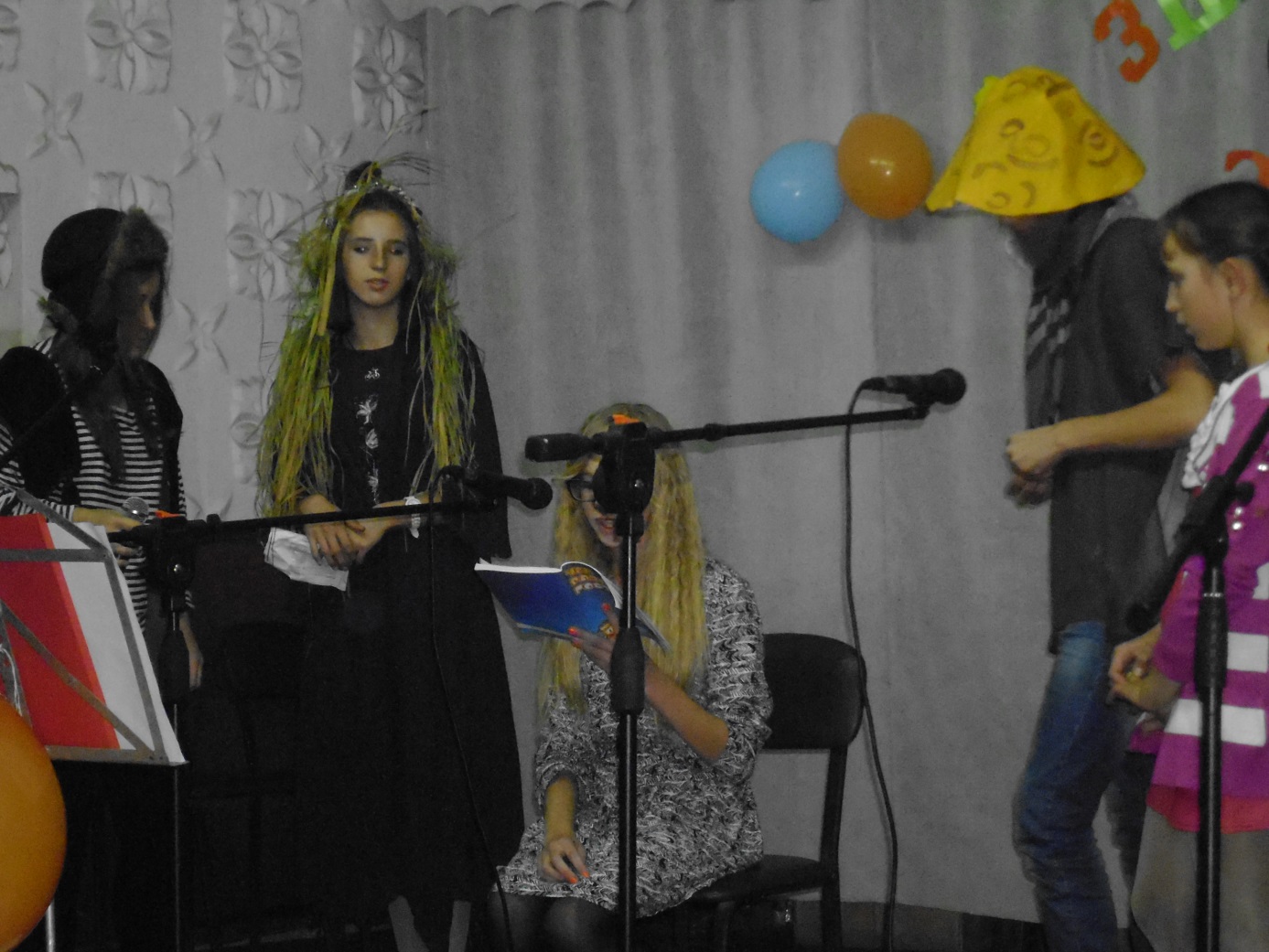 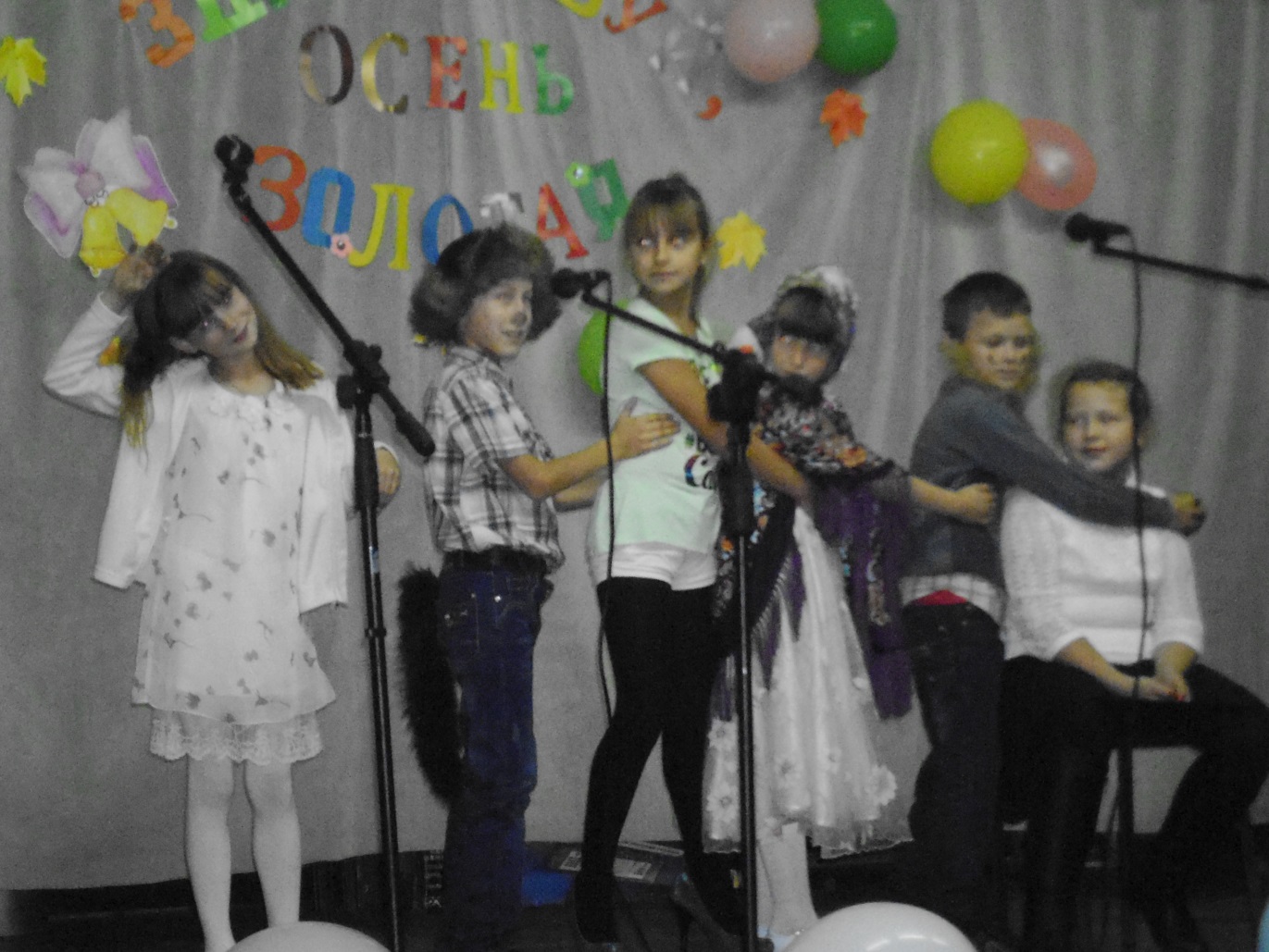 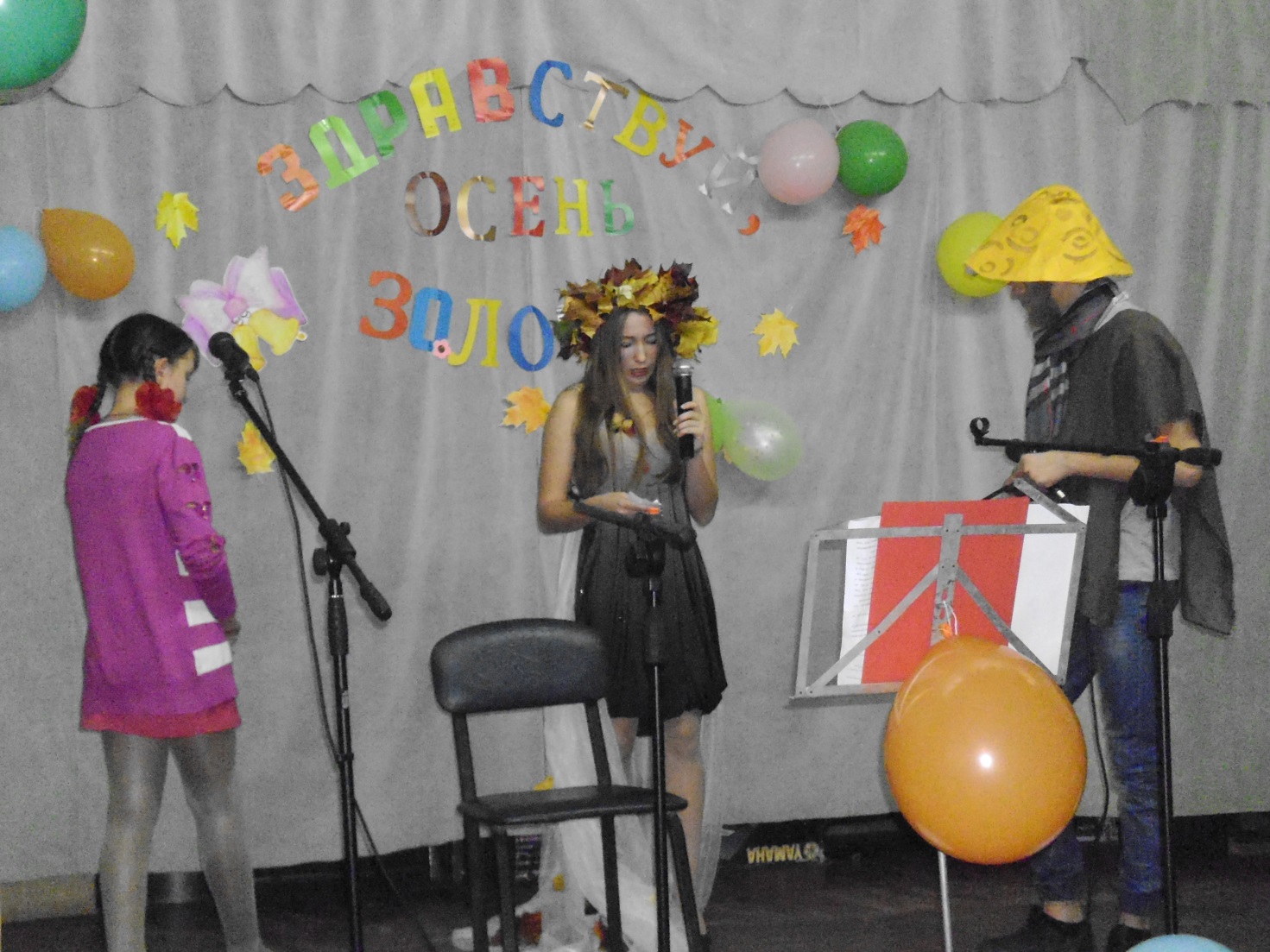 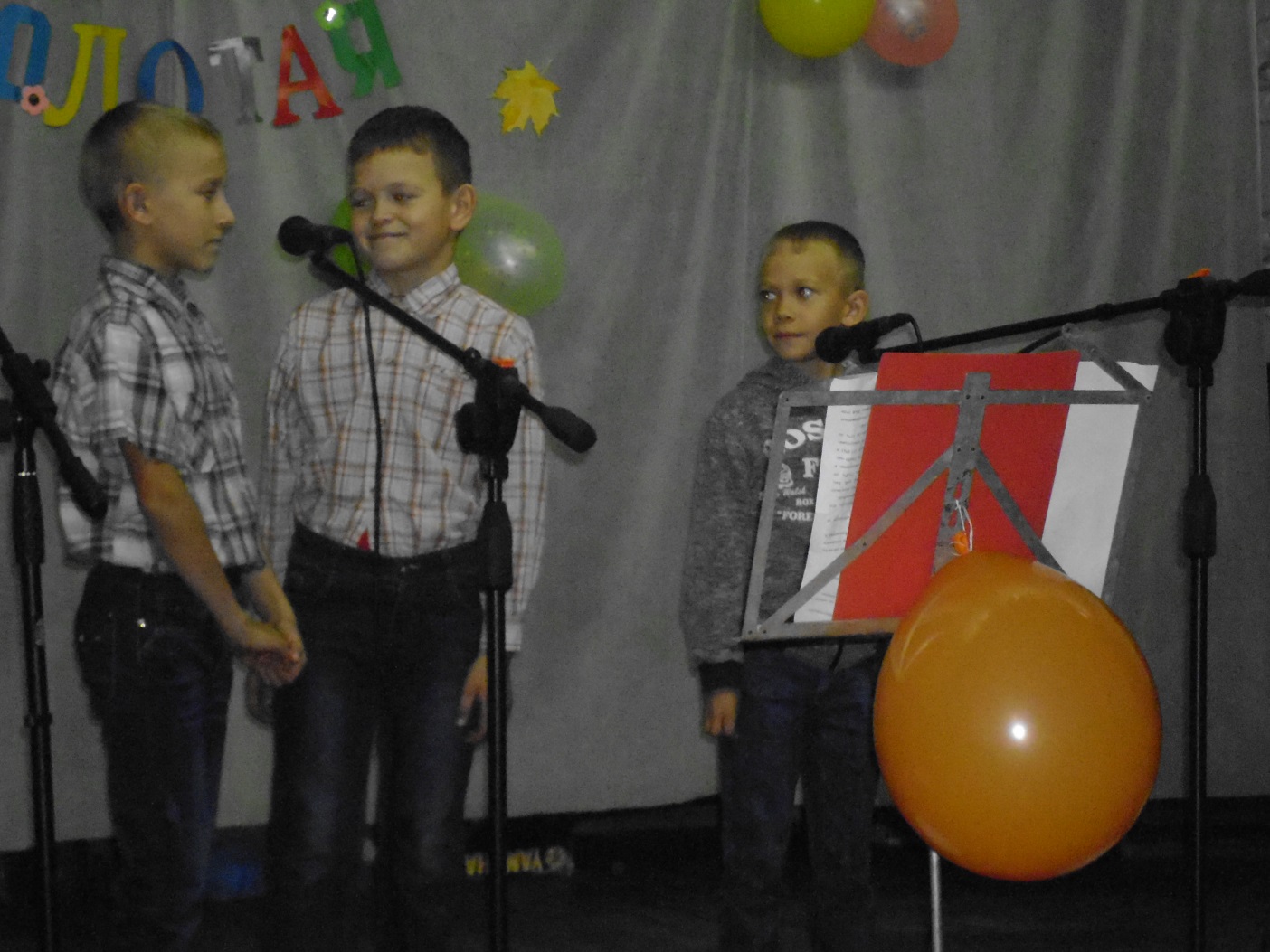 